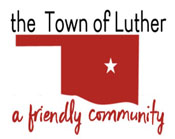 NOTICE OF PUBLIC HEARING RESCHEDULED DATE	Notice is hereby given that the public hearing originally scheduled for April 13, 2020, has now been rescheduled for May 11, 2020, at 7:00 p.m., at Luther Town Hall, 108 South Main Street, Luther, Oklahoma, at which time the Planning Commission of the Town of Luther will conduct a public hearing to consider adding Section 12-305, “DEED APPROVALS, LOT SPLITS OR SUBDIVISION OF LAND,” which provides that no deed for transfer or subdivision of a lot or land shall be valid and recordable except as provided by the provisions of the ordinance, including surveys, verifications, compliance with building regulations, and deeds, addressing fees, and platting requirements. 	A copy of the proposed additions and revisions to the Zoning Provisions of the Code of Ordinances are on file in the office of the Town Clerk at Luther Town Hall.	After the public hearing by the Planning Commission, the Town of Luther Board of Trustees will likewise conduct a public hearing and consider adopting amendments to the proposed Zoning Provisions of the Code of Ordinances on the rescheduled date of May 12, 2020, at Luther Town Hall, 108 South Main Street, Luther, Oklahoma, at 7:00 p.m.	Interested persons are urged to attend and express their views on this amendment to the zoning ordinance.	Dated this 1st day of April, 2020.________________________________Kim Bourns, Town ClerkTown of Luther108 South Main StreetPO Box 56, Luther, OK  73054405-277-3833 www.townoflutherok.comclerk@townoflutherok.com